Accreditation Centre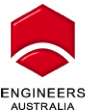 Engineering School Academic Staff ProfileOrganisational sub-entity within SchoolAcademic staff nameMale/Fem-ale M/FRole TitleAcademic level of appoint-mentA to E % EFT of appoint-mentKey undergraduate program(s) of teaching contribution% of workload assigned to undergrad teachingDiscipline of expertise – based on qualifications, industry experience,  academic achievementEngineers  membership level or equivalent professional body  membership and level Professional status - Chartered or Registered – state the post-nominal and institution /  jurisdictionDepartment (XXXX)Department (XXXX)Department (XXXX)Department (XXXX)Department (YYYY)Department (YYYY)Department (YYYY)